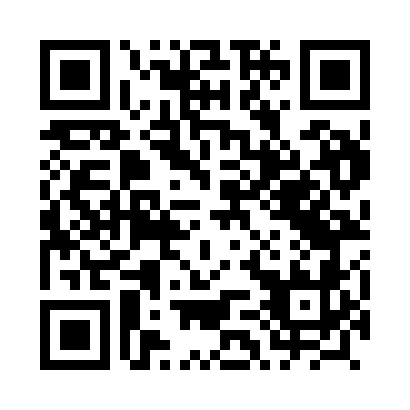 Prayer times for Rogoznia, PolandMon 1 Apr 2024 - Tue 30 Apr 2024High Latitude Method: Angle Based RulePrayer Calculation Method: Muslim World LeagueAsar Calculation Method: HanafiPrayer times provided by https://www.salahtimes.comDateDayFajrSunriseDhuhrAsrMaghribIsha1Mon4:036:0612:365:037:089:032Tue4:006:0412:365:047:109:063Wed3:576:0112:365:057:119:084Thu3:545:5912:365:077:139:115Fri3:515:5712:355:087:159:136Sat3:485:5412:355:097:179:157Sun3:445:5212:355:117:199:188Mon3:415:5012:345:127:209:209Tue3:385:4712:345:137:229:2310Wed3:355:4512:345:147:249:2511Thu3:325:4312:345:157:269:2812Fri3:285:4012:335:177:279:3113Sat3:255:3812:335:187:299:3314Sun3:225:3612:335:197:319:3615Mon3:195:3412:335:207:339:3916Tue3:155:3112:325:217:349:4217Wed3:125:2912:325:237:369:4418Thu3:085:2712:325:247:389:4719Fri3:055:2512:325:257:409:5020Sat3:015:2212:315:267:429:5321Sun2:585:2012:315:277:439:5622Mon2:545:1812:315:287:459:5923Tue2:515:1612:315:307:4710:0224Wed2:475:1412:315:317:4910:0525Thu2:435:1212:315:327:5010:0826Fri2:395:1012:305:337:5210:1227Sat2:355:0812:305:347:5410:1528Sun2:325:0612:305:357:5610:1829Mon2:285:0412:305:367:5710:2230Tue2:235:0212:305:377:5910:25